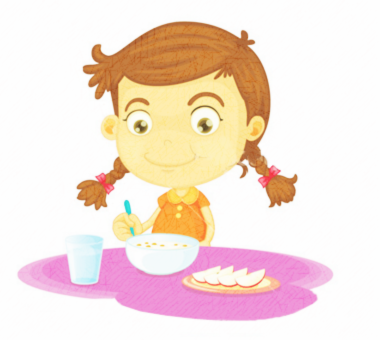 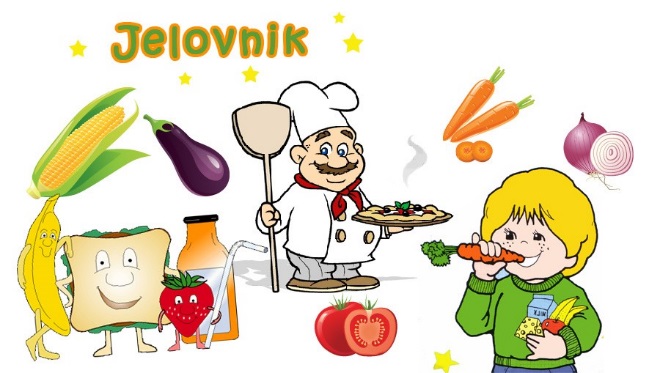 PonedjeljakUtorakSrijeda ČetvrtakPetak4.025.026.027.028.02Kroasana sa šunkom, cedevittaGrah,krastavci i jabukaPahuljice i jabukaGrašak i pečeno bijelo mesoKruh, pašteta i čaj11.0212.0213.0214.0215.02Sendvič,cedevitaGris,jabukaKruh, margarin, pekmez i čajČufte i rižotoBurek i jogurt18.0219.0220.0221.0222.02Pizza i cedevitaTijesto sa siromMliječni namaz i kruh, kakaoMahune i jabukaRibice i krompirpira25.0226.0227.0228.021.03Hot dog, cedevitaČokolino i jabukaPomesfrites i čevapiPašteta i čajTijesto sa sirom